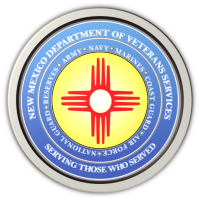 Michelle Lujan Grisham                                                                                                GovernorSonya L. Smith                                                                                                             Cabinet SecretaryDVS to Host Virtual Veterans Claims, Benefits, and Assistance ClinicSANTA FE--The New Mexico Department of Veterans Services (DVS) will host a virtual veterans claims, benefits, and assistance clinic on Friday, May 28, from 9am-noon.Veterans or their eligible dependents can log onto the Zoom links listed below for face-to-face assistance with filing VA disability claims, for state veterans benefits, guidance regarding registration for COVID-19 vaccines, or help with any other issues facing a veteran:Albuquerque Metro Area/Central/Northwest NMhttps://nmdvs-org.zoom.us/j/96754208473?pwd=WWtVOWtLRXdsM0QreVhVNE00d0dIdz09Southwest NMhttps://nmdvs-org.zoom.us/j/96127154977?pwd=ZHV1cENqTzRDWWFjZmlvaEhGS1IyUT09#successNortheast NMhttps://nmdvs-org.zoom.us/j/2874964424Southeast NMhttps://nmdvs-org.zoom.us/j/98240604690?pwd=dVZ5ZzA0OHU3ZmdDZE1QQklJN2RBQT09Veterans can also get help from any DVS veterans service officer listed below…anytime of the year…by phone or email:  The New Mexico Department of Veterans ServicesThe New Mexico Department of Veterans Services (DVS) provides support and services to New Mexico’s 151,000 veterans and their families. DVS treats every veteran, regardless of their rank achieved during military service, with the respect and gratitude befitting someone who has served our country. We strive every day to live up to our agency’s official motto: Serving Those Who Served.###AlamogordoGallup Las Vegas, NMLarry WeatherwaxDurrell TsosieMartín Márquez(575) 491-3127(505) 218-0348(575) 520-5079larry.weatherwax@state.nm.usdurrell.tsosie@state.nm.usmartìnM.marquez@state.nm.usAlbuquerqueGrants Arturo Marlow Victoria BaderGeorge Garcia(505) 331-8838(505) 225-5253(505) 287-8387arturo.marlow@state.nm.usvictoria.bader@state.nm.usgeorge.garcia2@state.nm.usRio RanchoJohnny MartinezHobbs Dustin Newsom(505) 274-3609Dalton Boyd(505) 221-7190johnW.martinez2@state.nm.us(575) 241-0714dustin.newsom@state.nm.usdalton.boyd2@state.nm.usCarlsbadRoswell Dagmar YoungbergLas Cruces Danielle Thompson(575) 988-5900George Vargas(575) 416-2284dagmar.youngberg@state.nm.us575) 520-2634danielle.thompson@state.nm.usgeorge.vargas@state.nm.usClovis Matt BarelaRosa Bycenski(575) 825-9602(505) 216-8782matthew.barela@state.nm.usrosa.bycenski@state.nm.usFarmingtonCraig Chumley     Beverly Charley(505) 870-1349(505) 327-2861craig.chumley@state.nm.usbeverly.charley@state.nm.us